TISZAÚJVÁROSI SZENT ISTVÁN KATOLIKUS ÁLTALÁNOS ISKOLA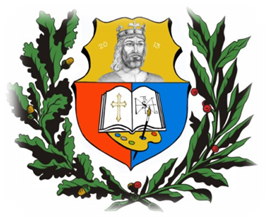      E-mail:  tiszi.iskola@gmail.com	                   Tel.: 49/542-2033580 Tiszaújváros, Rózsa út 12.KÉRVÉNYAlulírott _________________________________________ szülő_________________________________________nevű __________ osztályos gyermekem felmentését kérem az iskola igazgatójától, az iskola által szervezett délutáni egyéb foglalkozásokon való részvétel alól.Felmentést az alábbi időpontra kérek:	Időpont	indoklásHétfő	________________________	____________________________________________________________Kedd	________________________           ____________________________________________________________Szerda	________________________           ____________________________________________________________Csütörtök	________________________           ____________________________________________________________Péntek	________________________           ____________________________________________________________Kérelmező szülő/gondviselő kijelentem, hogy gyermekem iskolai távolmaradásának idejére felügyeletéről én gondoskodom, és tudomásul veszem, hogy ezen időben mindennemű felelősség engem terhel.Jelen kérvényben jelölt időpontok, vagy körülmények változása esetén élni kívánok a módosítás lehetőségével.Kelt:__________________________ 20________________________	_______________________________________________	Szülő/gondviselőKitöltési útmutató: Az időpontok megjelölésénél a szülő a hét egyes napjaira vonatkozóan a távolmaradási idő kezdetét és végét kell megadni. Ha a tanuló nem jön vissza az iskolába, akkor a kérelemben az adott napon 16.00 órát kell megjelölni. Ez a távolmaradási kérelem, tanítási óráról nem mentesít. A távolmaradás akkor indokolt, ha a tanuló ebben az időpontban rendszeres iskolán kívüli elfoglaltságon vesz részt, illetve ha a tanuló a családjával van és a felügyeletéről gondoskodott a szülő, és az önálló tanulás feltételei biztosítottak.Kérelmet kell beadni akkor is, ha a tanuló a hét egy napján van rendszeresen távol.